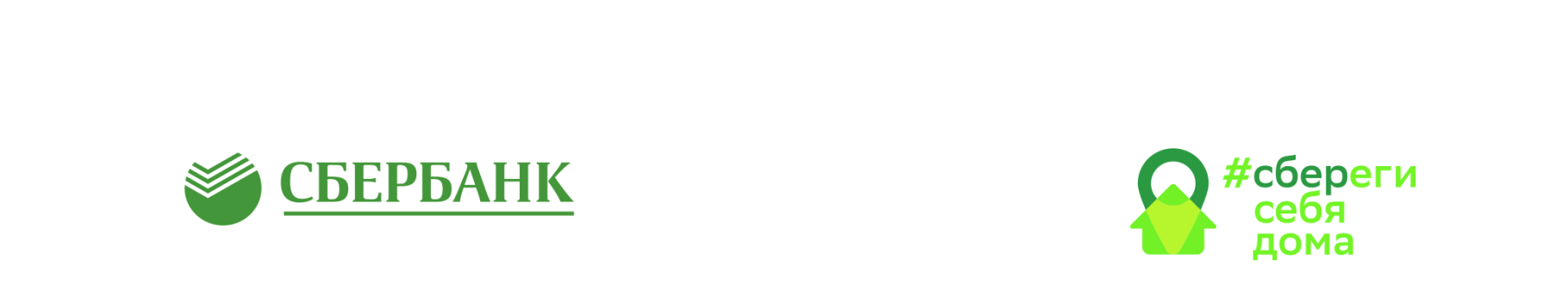 Умный  и полезный праздник -  Байкальский банк Сбербанка приготовил к 1 июня  специальные онлайн - курсы 1 июня 2020 года, Чита — Провести День защиты детей с пользой, интересно и  с новыми знаниями - Байкальский банк Сбербанка подготовил к Международному Дню защиты детей ряд  информационных и развлекательных проектов, созданных специально для  детей  и их родителей. Школьников и ребят дошкольного возраста банк  приглашает на увлекательные   онлайн мастер-классы, в которых можно будет принять участие онлайн  или  посмотреть всей семьей  в любое время , ссылки на видео-курсы  будут активны  начиная с 1 июня . Программа мастер-классов:«Как снять мультфильм на телефон», ссылка https://yadi.sk/i/Ak85o3PmkoLo2A«Первый блог в топе лучших», ссылка https://yadi.sk/i/zCsE8uwB1X6kiw«Читаем сказку» (для самых маленьких), ссылка https://yadi.sk/i/DPjaOXplZxV-EA«Что необходимо знать родителям, когда их ребенок учится читать»,ссылка https://yadi.sk/i/hrtSlUfyCD-Skg4 июня в 12:00 (время иркутское) Байкальский банк Сбербанка проведет для детей  онлайн-мероприятие, посвященное формированию финансовой грамотности детей- «Финансовый аукцион». В игровой непринужденной форме  детям расскажут  как вести учет личных доходов и расходов, как делать сбережения на будущее, как справляться  со своими эмоциями  в разных жизненных обстоятельствах и  многое  другое. «Финансовый аукцион»   пройдет на площадке Zoom. Ссылка для подключения к аукциону - https://sberbank.zoom.us/j/98061793811?pwd=M1lvMHowWmlub2NTalcyWUdJTW9zZz09. Идентификатор конференции: 980 6179 3811 Пароль: 9n^a5&2j.Константин Разводов, управляющий Читинским отделением Сбербанка:«Очень символично, что День защиты детей отмечается в первый летний день. Для каждого из нас лето и детство неразрывно связаны с радостью, весельем и беззаботностью. Хочу пожелать всем Вашим детям удачи и успехов во всех начинаниях, веселых каникул, новых друзей, счастья и здоровья! Пусть их всегда окружают внимание и забота, любовь и душевное тепло взрослых. Взрослым же хочется пожелать терпения, гордости за детей и внуков, крепкого здоровья, любви и благополучия.Присоединяйтесь к нашим праздничным площадкам и вместе формируйте счастливое детство с актуальными навыками и умениями».# # #СбербанкПресс-службател. +7 914 451-89-05omik8600@sberbank.ruПАО Сбербанк — крупнейший банк в России и один из ведущих глобальных финансовых институтов. На долю Сбербанка приходится около трети активов всего российского банковского сектора. Сбербанк является ключевым кредитором для национальной экономики и занимает крупнейшую долю на рынке вкладов. Основным акционером ПАО Сбербанк является Российская Федерация в лице Министерства финансов Российской Федерации, владеющая 50% уставного капитала ПАО Сбербанк плюс 1 голосующая акция. Оставшимися 50% минус 1 голосующая акция от уставного капитала банка владеют российские и международные инвесторы. Услугами Сбербанка пользуются клиенты в 18 странах мира. Банк располагает самой обширной филиальной сетью в России: около 14 тысяч точек обслуживания. Зарубежная сеть банка состоит из дочерних банков, филиалов и представительств в Великобритании, США, СНГ, Центральной и Восточной Европе, Индии, Китае и других странах.Генеральная лицензия Банка России на осуществление банковских операций №1481.Официальные сайты банка — www.sberbank.com (сайт Группы Сбербанк), www.sberbank.ru.